МІНІСТЕРСТВО ОСВІТИ І НАУКИ УКРАЇНИДЕРЖАВНИЙ ВИЩИЙ НАВЧАЛЬНИЙ ЗАКЛАД«КИЇВСЬКИЙ НАЦІОНАЛЬНИЙ ЕКОНОМІЧНИЙ УНІВЕРСИТЕТІМЕНІ ВАДИМА ГЕТЬМАНА»УХВАЛЕНОЗагальними зборами Наукового товариства студентів, аспірантів, докторантів і молодих вчених«___»__________  2014 рокуЗАТВЕРДЖЕНОЗагальними зборами трудового колективу ДВНЗ «Київський національний економічний університетімені Вадима Гетьмана»Протокол № __ від «__» ______ 2014 р.Голова Загальних зборів трудового колективу ДВНЗ «Київський національний економічний університетімені Вадима Гетьмана»_________________ А.Ф. Павленко«___»____________ 2014 р.ПОЛОЖЕННЯпро Наукове товариство студентів, аспірантів, докторантів і молодих вчених Державного вищого навчального закладу«Київський національний економічний університетімені Вадима Гетьмана»Київ - 20141. ЗАГАЛЬНІ ПОЛОЖЕННЯ1.1.  Наукове товариство студентів, аспірантів, докторантів і молодих вчених Державного вищого навчального закладу «Київський національний економічний університет імені Вадима Гетьмана» є частиною системи громадського самоврядування Університету (далі – Наукове товариство). 1.2.  Діяльність Наукового товариства здійснюється відповідно до чинного законодавства України, зокрема Конституції України, Законів України «Про освіту», «Про вищу освіту», «Про наукову та науково-технічну діяльність», наказів Міністерства освіти і науки України, Статуту Університету, наказів ректора Університету, ухвал Вченої ради та на підставі цього Положення.1.3. Наукове товариство забезпечує захист прав та інтересів осіб, які навчаються або працюють у вищому навчальному закладі, зокрема щодо питань наукової діяльності, підтримки наукоємних ідей, інновацій та обміну знаннями.1.4. У роботі Наукового товариства беруть участь студенти, аспіранти, докторанти і молоді вчені віком до 35 років (для докторантів - 40 років), які навчаються або працюють в Університеті.  1.5. Органи управління Наукового товариства формуються на демократичних засадах шляхом виборів. Структура Наукового товариства та організаційний механізм його діяльності визначаються положенням, яке затверджується вищим колегіальним органом громадського самоврядування вищого навчального закладу.1.6. Наукове товариство Університету має власну символіку, штамп, бланки з власним найменуванням та власні Інтернет сайти.1.7. Наукове товариство Університету знаходиться за адресою: 03680, м.Київ, проспект Перемоги 54/1, ДВНЗ «Київський національний економічний університет імені Вадима Гетьмана», І корпус, к.136.2. МЕТА, ПРИНЦИПИ ДІЯЛЬНОСТІ ТА ЗАВДАННЯНАУКОВОГО ТОВАРИСТВА УНІВЕРСИТЕТУ2.1. Метою діяльності Наукового товариства є створення умов для розкриття наукового та творчого потенціалу осіб, які навчаються та працюють в Університеті, розвиток в них наукового мислення і навичок дослідницької роботи, популяризація різних галузей науки в вищому навчальному закладі, розвиток інноваційної діяльності, організаційна допомога керівництву Університету в оптимізації наукової та навчальної роботи.2.2.  Діяльність Наукового товариства здійснюється за принципами:-    свободи наукової творчості;-  добровільності членства та виборності керівних органів Наукового товариства;- рівноправності членів Наукового товариства, відкритості та колегіальності у роботі;зв'язку навчання та науково-дослідної роботи;- накопичення і примноження наукового потенціалу Університету та виховання майбутніх науково-педагогічних кадрів.2.3. Основними завданнями Наукового товариства є:- залучення осіб, які навчаються та працюють в вищому навчальному закладі, до науково-дослідницької роботи;- виховання  гармонійно розвиненої особистості студента, аспіранта, докторанта та молодого вченого;- підвищення якості науково-дослідної та науково-практичної роботи студентів, аспірантів, докторантів та молодих вчених Університету з метою набуття ними практичного досвіду роботи з фахового спрямування;- оволодіння сучасними методиками і навичками проведення самостійних наукових досліджень студентів, аспірантів, докторантів та молодих учених;- пошук та підтримка талановитих дослідників серед осіб, які навчаються і працюють у вищому навчальному закладі, надання їм всебічної допомоги;- узагальнення і поширення позитивного досвіду наукової роботи осіб, які навчаються та працюють у вищому навчальному закладі;- створення сприятливих умов для участі студентів, аспірантів, докторантів та молодих вчених в наукових конкурсах, олімпіадах, конференціях тощо;- розміщення наукових досліджень студентів, аспірантів, докторантів і  молодих вчених у вітчизняних та зарубіжних наукових мережах;- сприяння  вирішенню конкретних практичних проблем суб'єктів господарювання шляхом залучення творчого потенціалу студентів, аспірантів, докторантів та молодих вчених;- організація та розвиток міжнародного наукового і культурного співробітництва з іншими вищими навчальними закладами, науковими установами та організаціями; - висвітлення наукової діяльності студентів, аспірантів, докторантів та молодих вчених у засобах масової інформації;- виконання інших завдань, які відповідають меті наукового товариства та цьому Положенню.2.4. Відповідно до своєї мети та принципів діяльності та завдань Наукове товариство:- координує роботу осіб, які навчаються та працюють у вищому навчальному закладі, в наукових осередках, заохочує їх до участі у науковому житті Університету; - організовує та проводить наукові конференції студентів, аспірантів, докторантів та молодих вчених, дослідницькі семінари, форуми, виставки, круглі столи, лекції, дебати, інтелектуальні ігри, зустрічі з відомими науковцями та економістами, презентації наукових проектів та інші науково-освітні роботи;- бере участь в розробці і реалізації проектів, які можуть бути запропоновані підприємствами та організаціями незалежно від форми власності та форми господарювання, в тому числі з іноземними,  або їх представництвами чи підрозділами;- співпрацює та координує свою діяльність з науковими товариствами інших вищих навчальних закладів, сприяє розвитку міжвузівського та міжнародного співробітництва;- сприяє виданню наукових праць осіб, які навчаються та працюють у вищому навчальному закладі, а також їх розміщенню на веб-сайтах Університету;- сприяє захисту інтелектуальної власності студентів, аспірантів, докторантів та молодих вчених;- проводить конкурси наукових робіт на здобуття грантів та інші заохочувальні заходи для стимулювання наукових досліджень осіб, які навчаються та працюють у вищому навчальному закладі;- висвітлює свою діяльність на інтернет-сайті Університету, у періодичних виданнях Університету, а також в інших засобах масової інформації;- поширює серед осіб, які навчаються та працюють у вищому навчальному закладі, інформацію про наукові заходи вищих навчальних закладів, наукових організацій та установ України й інших країн;- за дорученням керівництва Університету розповсюджує серед осіб, які навчаються та працюють у вищому навчальному закладі, інформацію про проведення наукових заходів, конкурсів, конференцій тощо, а також бере участь в організації їх проведення;- подає пропозиції до Вченої Ради Університету щодо кандидатів на отримання іменних стипендій, премій, нагород тощо;- співпрацює з підрозділами науково-дослідної частини Університету та сприяє підвищенню якості наукових досліджень;- представляє інтереси студентів, аспірантів, докторантів і молодих вчених перед адміністрацією вищого навчального закладу та іншими організаціями з питань наукової роботи та розвитку академічної кар’єри;- приймає акти, що регламентує організацію та діяльність товариства;- здійснює іншу діяльність, що відповідає меті та завданням Наукового товариства і не суперечить законодавству України, Статуту Університету і цьому Положенню.2.5. Наукове товариство співпрацює з керівництвом Університету органами студентського самоврядування Університету, профспілковою організацією Університету, науковими та науково-дослідними установами, державними органами України, органами місцевого самоврядування, громадськими та комерційними організаціями України й інших країн світу, діяльність яких не суперечить принципам діяльності Наукового товариства.3. ОРГАНІЗАЦІЙНА СТРУКТУРА НАУКОВОГО ТОВАРИСТВА УНІВЕРСИТЕТУ3.1. На рівні Університету Наукове товариство поділяється на 2 структурні підрозділи: Наукове студентське товариство (далі НСТ), яке здійснює координацію науково-дослідної роботи студентів та Раду молодих вчених (далі РМВ), яка здійснює координацію науково-дослідної роботи аспірантів, докторантів та молодих вчених Університету (схематично організаційна структура відображена в додатку 1).  3.2. Повна організаційна структура Наукового товариства студентів, аспірантів, докторантів і молодих вчених Університету розподіляється наступним чином: Загальні збори Наукового товариства складаються із делегованих представників Наукового товариства кожного факультету Університету;Координаційна рада Наукового товариства складається із керівників, заступників та делегованих членів всіх структурних підрозділів Наукового товариства;Голова Наукового товариства – особа віком до 35 років (для докторантів - 40 років), яка навчається або працює в Університеті;Секретар Наукового товариства – особа віком до 35 років (для докторантів - 40 років), яка навчається або працює в Університеті;Рада молодих вчених складається з аспірантів, докторантів та молодих вчених віком до 35 років (для докторантів – 40 років), які навчаються або працюють в Університеті, а також осіб, які за посадою є членами РМВ;Голова Ради молодих вчених – особа віком до 35 років (для докторантів - 40 років), яка навчається або працює в Університеті;заступники Голови Ради молодих вчених – особи віком до 35 років (для докторантів - 40 років), які навчаються або працюють в Університеті;Наукове студентське товариство складається із студентів 1-4 курсу та студентів магістратури, які навчаються в Університеті;Голова Наукового студентського товариства – студент 1-4 курсу або студент магістратури, який навчається в Університеті;заступники Голови Наукового студентського товариства – студенти 1-4 курсу або студенти магістратури, які навчаються в Університеті;голови факультетів Наукового студентського товариства – студенти 1-4 курсу або студенти магістратури, які навчаються в Університеті відповідно до факультетів;інші громадські студентські організації, що координують свою діяльність з Науковим студентським товариством (Молодіжний клуб економічних дискусій, Студентський бізнес-інкубатор тощо).4. ОРГАНИ УПРАВЛІННЯ НАУКОВОГО ТОВАРИСТВА УНІВЕРСИТЕТУ4.1. Наукове товариство діє на рівнях Університету, факультетів відповідно до цього Положення. На факультетах можуть бути прийняті положення про Наукові товариства факультетів, що деталізують порядок функціонування Наукового товариства на факультетах Університету і не суперечать цьому Положенню.На рівні Університету діють такі органи управління: Загальні збори Наукового товариства УніверситетуКоординаційна рада Наукового товариства УніверситетуГолова Наукового товариства УніверситетуСекретар Наукового товариства Університету4.2. Загальні збори є вищим органом управління Наукового товариства Університету та в межах своєї компетенції мають право на визначення загальних засад функціонування органів Наукового товариства в Університеті та здійснюють контроль за діяльністю Координаційної ради Наукового товариства  Університету.4.3. Загальні збори мають такі повноваження:- приймають Положення про Наукове товариство Університету, вносять до нього зміни та доповнення в установленому законодавством порядку;- обирають Голову Наукового товариства  Університету та затверджують кількісний та персональний склад Координаційної ради;- заслуховують звіт Голови Наукового товариства про роботу Наукового товариства Університету згідно затвердженого Плану діяльності Наукового товариства за звітний період (далі – План діяльності);- дають оцінку діям, документам, заявам Наукового товариства  Університету, вносять зміни або анулюють їх;- приймають рішення про реорганізацію або ліквідацію Наукового товариства  Університету;- приймають до розгляду та вирішення інші питання діяльності Наукового товариства  Університету відповідно до цього Положення. 4.4. Загальні збори Наукового товариства  Університету є повноважними за наявності 2/3 делегованих представників Наукового товариства  факультетів. Рішення зборів приймаються простою більшістю голосів присутніх. Рішення щодо програмних документів,  положення, доповнень та змін до них приймаються 2/3 голосів Загальних зборів Наукового товариства Університету.4.5. Позачергові Загальні збори Наукового товариства Університету можуть бути скликані Координаційною радою для обговорення найбільш важливих термінових питань або Керівництвом Університету за необхідності.4.6. Координаційна рада Наукового товариства Університету є керівним органом в період між засіданнями Загальних зборів Наукового товариства Університету.4.7. До складу Координаційної ради входять:- Голова Наукового товариства Університету;- Голова РМВ Університету;- заступники голови РМВ Університету;- члени РМВ Університету;- Голова НСТ Університету;- заступники голови НСТ Університету;- голови НСТ факультетів;4.8. Керує роботою Координаційної ради Голова Наукового товариства Університету. Засідання Координаційної ради скликається за потребою.  4.9. Координаційна рада має такі повноваження:- скликає Загальні збори Наукового товариства Університету;- забезпечує виконання рішень Загальних зборів Наукового товариства;- готує та подає на затвердження Загальними зборами звіт про роботу Наукового товариства Університету відповідно до затвердженого Плану діяльності;- готує та подає на затвердження ректору Університету кошторис витрат Наукового товариства Університету у звітному році відповідно до затвердженого Плану діяльності;- затверджує кандидатури заступників Голови та Секретаря Наукового товариства Університету, запропоновані Головою Наукового товариства Університету;- готує та подає на затвердження Загальними зборами Наукового товариства Університету План діяльності на наступний звітний рік;- готує та затверджує документацію по проектах, програмах, заходах, які реалізовуватиме Наукового товариства у рамках Плану діяльності і подає на узгодження відповідним посадовим особам Університету;- приймає рішення з інших питань поточної діяльності Наукового товариства.4.10. Рішення Координаційної ради приймаються простою більшістю голосів за присутності не менше ніж 2/3 членів Координаційної ради і обов'язкове до виконання. У випадку рівного розподілу голосів, голос Голови Наукового товариства є вирішальним.4.11. Голова Наукового товариства Університету за посадою є членом Вченої ради Університету. До складу Вченої Ради можуть бути рекомендовані інші представники Наукового товариства за поданням Голови Наукового товариства.4.12. Голова Наукового товариства Університету обирається 2/3 голосів прямим відкритим голосуванням на Загальних зборах Наукового товариства з числа членів Наукового товариства Університету. Термін повноважень Голови Наукового товариства – 2 роки з правом переобранням на аналогічний період.  4.13. Секретар Наукового товариства відповідає за інформаційну підтримку діяльності Наукового товариства, зокрема ведення протоколів засідання Наукового товариства та їх зберігання, підготовку проектів рішень Наукового товариства, ухвал Наукового товариства, інформаційних довідок, ведення службового листування тощо.4.14. Секретар Наукового товариства обирається на Загальних зборах з числа членів Наукового товариства за поданням Голови Наукового товариства. Термін повноважень Секретаря Наукового товариства – 2 роки з правом переобранням на аналогічний період.  4.15. Роботу Ради молодих вчених організовують такі органи управління: Збори РМВ Університету;Голова РМВ Університету.4.16. Правління РМВ Університету є постійно діючим колегіальним органом, який виконує координаційні функції та керує поточною роботою РМВ в період між засіданням Координаційної ради Наукового товариства.4.17. Членами Правління за посадою є Голова РМВ, заступники Голови РМВ, члени РМВ факультетів та Секретар Наукового товариства Університету. Інші члени Правління за необхідності обираються Координаційною радою на визначений строк. 4.18. Рішення Зборів РМВ обов’язкові до виконання всіма членами РМВ.4.19. Голова РМВ має такі повноваження:- здійснює загальне керівництво діяльністю РМВ;- ухвалює рішення про скликання і термін проведення чергового засідання Правління РМВ, формує порядок денний і головує на засіданні Правління РМВ;- розподіляє обов’язки між членами РМВ;- особисто контролює дотримання членами Ради цього Положення;- звітує про діяльність РМВ на Загальних зборах Наукового товариства;-	підписує документи від імені РМВ;-	визначає конкретні завдання РМВ відповідно до мети її діяльності;- є відповідальним за зв'язки РМВ зі структурними підрозділами та посадовими особами вищого начального закладу, представляє РМВ перед іншими органами, установами, організаціями і об'єднаннями.- виконує інші функції, покладені на нього Координаційною радою Наукового товариства.4.20. Голова РМВ обирається простою більшістю голосів прямим відкритим голосуванням на Загальних Зборах Наукового товариства. Термін повноважень Голови РМВ – 2 роки з правом переобранням на аналогічний період.  4.21. Заступники Голови РМВ є особи, що функціонально підпорядковується Голові РМВ, а у період відсутності Голови РМВ – виконують всі його функції відповідно до визначених напрямків діяльності. Заступники Голови РМВ відповідають разом із Головою РМВ за проведення єдиної політики РМВ, виробленої на засіданнях Координаційної ради Наукового товариства та  виконання поставлених завдань. 4.22. Заступники Голови РМВ призначаються Головою РМВ та затверджуються рішенням Координаційної ради простою більшістю голосів прямим відкритим голосуванням. Термін повноважень заступників Голови РМВ – 2 роки з правом переобрання на аналогічний період. 4.23. Голова Наукового товариства може виконувати обов’язки Голови РМВ за сумісництвом. 4.24. Роботу Наукового студентського товариства організовують такі органи управління: Збори НСТ Університету;Голова НСТ Університету.4.25. Збори НСТ Університету є постійно діючим колегіальним органом, який виконує координаційні функції та керує поточною роботою НСТ в період між засіданням Координаційної ради Наукового товариства.4.26. Членами Правління за посадою є Голова НСТ, заступники Голови НСТ, голови НСТ факультетів та Секретар Наукового товариства Університету. Інші члени Правління за необхідності обираються Координаційною радою на визначений строк. 4.27. Рішення Зборів НСТ обов’язкові до виконання всіма членами НСТ.4.28. Голова НСТ має такі повноваження:- репрезентує НСТ;- очолює Правління НСТ, веде засідання Правління, підписує прийняті документи;- здійснює управління роботою керівних органів НСТ;4.29. Голова НСТ обирається простою більшістю голосів прямим відкритим голосуванням на Загальних Зборах Наукового товариства з числа членів НСТ. Термін повноважень Голови НСТ – 1 рік з правом переобранням на аналогічний період.  4.30. Заступники Голови НСТ є особи, що функціонально підпорядковується Голові НСТ, а у період відсутності Голови НСТ – виконують всі його функції відповідно до визначених напрямків діяльності. Заступники Голови НСТ відповідають разом із Головою НСТ за проведення єдиної політики НСТ, виробленої на засіданнях Координаційної ради Наукового товариства та  виконання поставлених завдань. 4.31. Заступники Голови НСТ призначаються Головою НСТ та затверджуються рішенням Координаційної ради простою більшістю голосів прямим відкритим голосуванням. Термін повноважень заступників Голови НСТ - 1 рік з правом переобрання на аналогічний період. 4.32. На рівні факультетів можуть діяти такі органи Наукового товариства:Загальні збори членів Наукового товариства факультету;Голова та члени НСТ факультету;Голова та члени РМВ факультету.4.33. Органи Наукового товариства факультету підконтрольні та підзвітні Координаційні раді Наукового товариства і мають узгоджувати свою діяльність з Головою Наукового товариства Університету.4.34. Рішення про включення Наукового товариства факультету до складу Наукового товариства Університету приймається Загальними зборами Наукового товариства.4.35. Загальні збори Наукового товариства факультету можуть прийняти рішення про вихід Наукового товариства факультету зі складу Наукового товариства Університету, яке вступає у силу з моменту його схвалення Загальними зборами Наукового товариства.5. ЧЛЕНСТВО В НАУКОВОМУ ТОВАРИСТВІ УНІВЕРСИТЕТУ5.1. Членство в Науковому товаристві є вільним для осіб, які навчаються та працюють в Університеті, і здійснюється на добровільних засадах.5.2. Членами Наукового товариства можуть бути особи, які навчаються та працюють в Університеті, займаються науковою діяльністю та виявили бажання працювати в Науковому товаристві.5.3. Рішення про прийняття у члени Наукового товариства ухвалюється Координаційною радою Наукового товариства на підставі заяви, поданої особою, яка навчається або працює в Університеті, на ім'я Голови Наукового товариства, і набуває чинності з моменту його ухвалення.5.4. В Науковому товаристві відсутня система членських внесків чи інших обов’язкових платежів.5.5. Припинення членства в Науковому товаристві здійснюється за особистою заявою на ім'я Голови Наукового товариства.5.6. Член Наукового товариства, який не виконує покладених на нього обов'язків, визначених цим Положенням, або перестав відповідати вимогам, зазначеним в пункті 5.2. цього Положення, може бути позбавлений членства за рішенням Координаційної ради Наукового товариства.5.7. Особа позбавлена членства у Науковому товаристві за рішенням Координаційної ради має право на апеляцію до Загальних зборів Наукового товариства. Рішення Загальних зборів Наукового товариства є остаточним та оскарженню не підлягає. 5.8. У разі припинення особою навчання чи трудового договору в Університеті його членство в Науковому товаристві автоматично припиняється, окрім випадків передбачених цим Положенням.5.9. Члени Наукового товариства зберігають свої повноваження під час академічної відпустки,  після отримання диплома молодшого спеціаліста,  молодшого бакалавра, бакалавра,  магістра, доктора філософії, доктора наук за умови продовження навчання або працевлаштування з нового навчального року в Університеті.5.10. Особам, які мають особливі заслуги перед Науковим товариством або зробили важливі досягнення чи відкриття в науці, рішенням Загальних зборів Наукового товариства Університету може бути наданий статус статус почесного члена Наукового товариства.5.11. Почесний член Наукового товариства має ті ж самі права, які визначені для членів Наукового товариства Університету, окрім права голосування та не може бути обраний на керівні посади Наукового товариства.5.12. Статус почесного члена Наукового товариства зберігається впродовж 5-ти років з моменту надання особі такого статусу.5.13. Члени Наукового товариства Університету мають право:- обирати та бути обраними у керівні органи Наукового товариства;- брати участь в обговоренні питань, пов'язаних з організаційною діяльністю Наукового товариства та вносити пропозиції щодо вирішення цих питань;- виступати з доповідями на конференціях, круглих столах та інших подібних заходах, що проводить Наукового товариства;- бути рекомендованими  Наукового товариства на подання щодо нагородження преміями, стипендіями, подяками, державними нагородами й іншими видами відзнак і нагород, відповідно до чинного законодавства та Статуту Університету;- отримувати методичну, інформаційну та іншу допомогу з боку Наукового товариства;- вимагати від керівних органів Наукового товариства виконання своїх обов'язків, визначених цим Положенням.5.14. Члени Наукового товариства можуть мати й інші права, які не суперечать законодавству України, Статуту Університету, цьому Положенню та закріплені у рішеннях Загальних зборів Наукового товариства.5.15.Члени Наукового товариства Університету зобов'язані:- дотримуватися Положення про Наукове товариство Університету;- сумлінно та своєчасно виконувати покладені Науковим товариством на них обов'язки;- виконувати рішення керівних органів Наукового товариства;- подавати звіт про свою роботу на вимогу керівних органів Наукового товариства;- активно брати участь у науковій роботі та заходах організованих Науковим товариством;- надавати керівним органам Наукового товариства інформацію, необхідну для вирішення питань, пов'язаних з його діяльністю;- пропагувати діяльність Наукового товариства сприяти підвищенню престижу та авторитету Наукового товариства та Університету.5.16. Члени Наукового товариства виконують й інші обов'язки, які не суперечать законодавству України, Статуту Університету, цьому Положенню та закріплені у рішеннях Загальних зборів Наукового товариства.6. СПІВПРАЦЯ НАУКОВОГО ТОВАРИСТВА З КЕРІВНИЦТВОМ УНІВЕРСИТЕТУ6.1. Координацію наукової та організаційної роботи Наукового товариства Університету здійснює Перший проректор з науково-педагогічної та наукової роботи Університету.6.2. Керівництво Університету має право:- отримувати інформацію про діяльність Наукового товариства (плани, звіти, копії протоколів засідань, інформацію про поточну діяльність тощо);- скликати позачергові Загальні збори Наукового товариства у випадках недотримання органами Наукового товариства Статуту Університету або  Положення про Наукове товариство Університету;- брати участь через своїх представників із дорадчим голосом у заходах, що проводять органи Наукового товариства.6.3. Керівництво Університету всебічно сприяє створенню належних умов для діяльності Наукового товариства: - створює умови, необхідні для ефективної діяльності Наукового товариства (надає приміщення, меблі, оргтехніку, забезпечує телефонним зв’язком, постійним доступом до Інтернету, відводить місця для встановлення інформаційних стендів тощо);- при наявності фінансових можливостей забезпечує коштами, розмір яких визначає Вчена рада Університету;- забезпечує, за можливістю, штатну посаду на умовах строкового трудового договору для Секретаря Наукового товариства.6.4. За погодженням з Науковим товариством керівництво Університету приймає рішення про відрахування осіб, які здобувають ступінь доктора філософії, з вищого навчального закладу та їх поновлення на навчання.6.5.  Адміністрація Університету не має права втручатися в діяльність Наукового товариства, зокрема у формування органів Наукового товариства, обрання посадових осіб, у процес прийняття ними рішень, крім випадків, коли така діяльність суперечить законодавству, статуту чи завдає шкоди інтересам вищого навчального закладу.Голова Наукового товариства    ______________   О. М. Сущенко ПОГОДЖЕНОПерший проректорз науково-педагогічноїта наукової роботи _______________  Д.Г. Лук’яненкоНачальник юридичного відділу_______________ Т.В. ОвсянніковаДодаток 1Організаційна структура Наукового товариства студентів, аспірантів, докторантів і молодих вчених ДВЗН «КНЕУ ім. В.Гетьмана»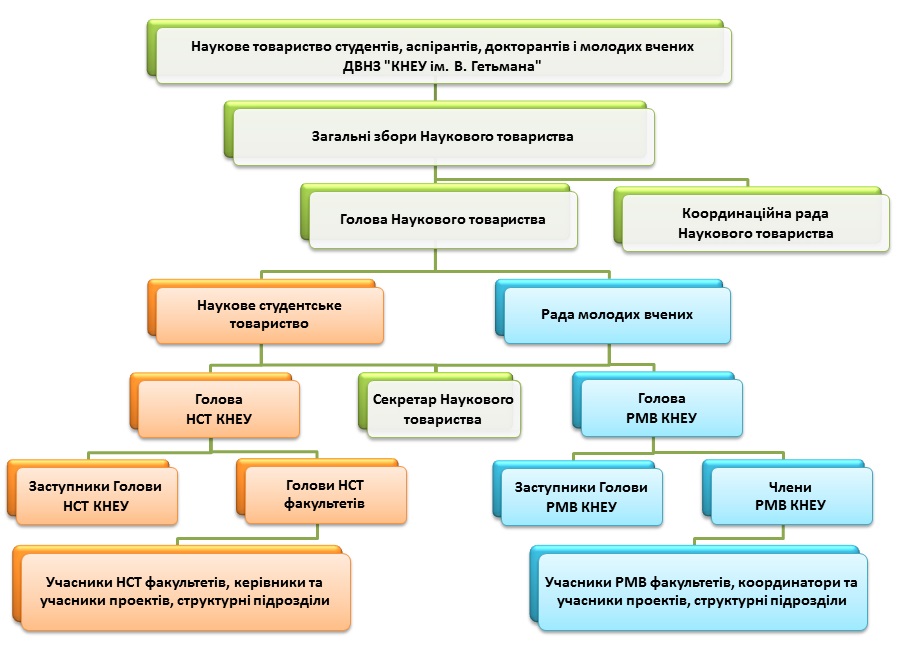 